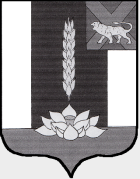 АДМИНИСТРАЦИЯ СИБИРЦЕВСКОГО ГОРОДСКОГО ПОСЕЛЕНИЯПОСТАНОВЛЕНИЕ28 сентября 2015 г.                          пгт. Сибирцево                         № 90Об утверждении Порядка установления и использования полос отвода автомобильных дорог местного значения  Сибирцевского городского поселения          В целях создания, предусмотренных действующим законодательством условий эксплуатации автомобильных дорог местного значения, обеспечения их сохранности, безопасности дорожного движения, повышения качества услуг, предоставляемых пользователям автомобильных дорог, в соответствии с Федеральным законом от 08.11.2007 № 257-ФЗ «Об автомобильных дорогах и о дорожной деятельности в Российской Федерации»,  руководствуясь Федеральным законом от 06.10.2003 № 131-ФЗ «Об общих принципах организации местного самоуправления в Российской Федерации», Уставом муниципального образования Сибирцевское городское поселение    1. Утвердить Порядок установления и использования полос отвода автомобильных дорог местного значения Сибирцевского городского поселения (Приложение №1).    2. Данное постановление опубликовать в средствах массовой информации и разместить на официальном сайте администрации муниципального образования в сети Интернет.    3. Постановление вступает в силу с момента опубликования.Глава администрацииСибирцевского  городского поселения					А.Н. ШейкоПриложение № 1к постановлению № 90 от 28.09.2015 г.ПОРЯДОКустановления и использования полос отвода автомобильных дорог местного значения Сибирцевского городского поселения1. Общие положения1.1. Настоящий Порядок установления и использования полос отвода полос автомобильных дорог местного значения Сибирцевского городского поселения (далее - Порядок) регламентирует условия установления и использования полос отвода автомобильных дорог местного значения, расположенных на территории Сибирцевского городского поселения.1.2. Настоящий Порядок является обязательным для исполнения юридическими и физическими лицами, ведущими дорожные работы или осуществляющими иную деятельность в пределах полос отвода автомобильных дорог местного значения Сибирцевского городского поселения.1.3. Полоса отвода автомобильной дороги – земельные участки (независимо от категории земель), которые предназначены для размещения конструктивных элементов автомобильной дороги, дорожных сооружений и на которых располагаются или могут располагаться объекты дорожного сервиса.2. Установление и использование полос отвода автомобильных дорог2.1. Границы полосы отвода дорог местного значения осуществляются на основании документации по планировке территории, требований, стандартов, норм и правил строительства и содержания дорог, безопасности дорожного движения, иных требований, установленных нормативными актами администрации Сибирцевского городского поселения.2.2. В границах полосы отвода автомобильной дороги, за исключением случаев, предусмотренных Федеральным законом № 257-ФЗ от 08.11.2007 «Об автомобильных дорогах и о дорожной деятельности в Российской Федерации», запрещаются: 1) выполнение работ, не связанных со строительством, с реконструкцией, капитальным ремонтом, ремонтом и содержанием автомобильной дороги, а также с размещением объектов дорожного сервиса; 2) размещение зданий, строений, сооружений и других объектов, не предназначенных для обслуживания автомобильной дороги, ее строительства, реконструкции, капитального ремонта, ремонта и содержания и не относящихся к объектам дорожного сервиса; 3) распашка земельных участков, покос травы, осуществление рубок и повреждение лесных насаждений и иных многолетних насаждений, снятие дерна и выемка грунта, за исключением работ по содержанию полосы отвода автомобильной дороги или ремонту автомобильной дороги, ее участков; 4) выпас животных, а также их прогон через автомобильные дороги вне специально установленных мест, согласованных с владельцами автомобильных дорог; 5) установка рекламных конструкций, не соответствующих требованиям технических регламентов и (или) нормативным правовым актам о безопасности дорожного движения; 6) установка информационных щитов и указателей, не имеющих отношения к обеспечению безопасности дорожного движения или осуществлению дорожной деятельности. 2.3. Запрещается вырубка лесных насаждений, расположенных на земельных участках в границах полос отвода автомобильных дорог местного значения. За исключением случаев, когда такая деятельность осуществляется в рамках выполнения работ по:- ремонту и содержанию автомобильных дорог местного значения;- строительству и реконструкции автомобильных дорог местного значения в соответствии с утвержденными проектами строительства, реконструкции, капитального ремонта таких автомобильных дорог.2.4. Земельные участки в границах полосы отвода автомобильной дороги, предназначенные для размещения объектов дорожного сервиса, для установки и эксплуатации рекламных конструкций, могут предоставляться гражданам или юридическим лицам для размещения таких объектов. В отношении земельных участков в границах полосы отвода автомобильной дороги, предназначенных для размещения объектов дорожного сервиса, для установки и эксплуатации рекламных конструкций, допускается установление частных сервитутов в порядке, установленном гражданским  и земельным законодательством.Полномочия собственника земельных участков в границах полос отвода автомобильных дорог при заключении соглашений об установлении частных сервитутов осуществляют владельцы автомобильных дорог. При этом прекращение права постоянного (бессрочного) пользования данными земельными участками не требуется.2.5.Осуществление деятельности в границах полосы отвода автомобильной дороги допускается при условии, что такая деятельность не повлечет за собой:1) загрязнение полос отвода автомобильных дорог, включая выброс мусора вне специально предусмотренных для указанных целей мест;2) использование водоотводных сооружений автомобильных дорог для стока или сброса вод;3) выполнение в границах полос отвода автомобильных дорог, в том числе на проезжей части автомобильных дорог, работ, связанных с применением веществ, которые могут оказать воздействие на уменьшение сцепления колес транспортных средств с дорожным покрытием, а также без соблюдения требований пожарной безопасности;4) создание условий, препятствующих безопасности дорожного движения;5) повреждение автомобильных дорог или осуществление иных действий, наносящих ущерб автомобильным дорогам или создающих препятствия движению транспортных средств и пешеходов;6) нарушение других установленных нормативными правовыми актами требований к ограничению использования полос отвода, а также обеспечению их сохранности.2.6. В границах полос отвода автомобильной дороги местного значения допускается прокладка или переустройство инженерных коммуникаций владельцами таких коммуникаций или за их счет на основании:- согласия в письменной форме владельца автомобильной дороги, содержащего обязательные для исполнения технические требования и условия;- договора, согласно которому осуществляется прокладка либо переустройство инженерных коммуникаций, заключаемого владельцами таких инженерных коммуникаций с владельцем автомобильной дороги;- разрешения на строительство, выдаваемого в соответствии с Градостроительным кодексом Российской Федерации, Федеральным законом № 257-ФЗ и Федеральным законом от 08.11.2009 г. № 145-ФЗ, в случае, если для прокладки или переустройства таких инженерных коммуникаций требуется выдача разрешения на строительство).        2.7. Размещение объектов дорожного сервиса в границах придорожных полос осуществляется в соответствии с требованиями нормативных правовых актов о безопасности дорожного движения и технических регламентов, при наличии согласия администрации Сибирцевского городского поселения с соблюдением следующих условий:1) расстояние от планируемого к размещению подъезда, съезда к объекту дорожного сервиса до ближайшего:- мостового перехода должно быть не менее 1000 метров;- железнодорожного переезда на одном уровне должно быть не менее 250 метров;существующего примыкания другой автомобильной дороги или иного объекта должно быть не менее:- 600 метров - на автомобильных дорогах регионального или межмуниципального значения второй и третьей категории;- 100 метров - на автомобильных дорогах регионального или межмуниципального значения четвертой категории;- 50 метров - на автомобильных дорогах регионального или межмуниципального значения пятой категории;2) выбор места размещения объектов дорожного сервиса должен осуществляться на участке автомобильной дороги местного значения с уклоном, не превышающим 40 промилле;3) объекты дорожного сервиса не должны ухудшать видимость на автомобильной дороге местного значения и другие условия обеспечения безопасности дорожного движения и использования этой автомобильной дороги;4) объекты дорожного сервиса должны быть оборудованы стоянками и местами остановки транспортных средств, а также подъездами, съездами и примыканиями в целях обеспечения доступа к ним. При примыкании к автомобильной дороге местного значения другой автомобильной дороги подъезды и съезды должны быть оборудованы переходно-скоростными полосами и обустроены элементами обустройства автомобильной дороги в целях обеспечения безопасности дорожного движения.2.8. В случаях строительства, реконструкции, капитального ремонта объектов дорожного сервиса, размещаемых в границах  полосы отвода автомобильной дороги выдается в соответствии с Градостроительным кодексом Российской Федерации Федеральным законом от 08 ноября 2007 г. № 257-ФЗ.2.9. В соответствии с ч.7 ст.22 Федерального Закона от 08.11.2007 г. № 257-ФЗ за оказание услуг присоединения объектов дорожного сервиса к автомобильной дороге местного значения взимается плата на основании заключаемого с владельцем автомобильной дороги договора о присоединении объекта дорожного сервиса к такой автомобильной дороге.2.10. При заключении договора о присоединении объекта дорожного сервиса администрация Сибирцевского городского поселения информирует лиц, с которыми заключается такой договор, о планируемых реконструкции, капитальном ремонте автомобильной дороги местного значения и о сроках осуществления ее реконструкции, капитального ремонта.2.11. Реконструкция, капитальный ремонт и ремонт примыканий объектов дорожного сервиса к автомобильным дорогам местного значения допускаются при наличии согласия, выданного в письменной форме владельцем автомобильной дороги, на выполнение указанных работ, содержащего обязательные для исполнения технические требования и условия.2.12. В случае реконструкции автомобильной дороги местного значения переустройство объектов дорожного сервиса и (или) подъездов, съездов, примыканий к указанным объектам осуществляется владельцами таких объектов в соответствии с техническими требованиями и условиями, выдаваемыми владельцем автомобильной дороги.3. Ответственность за нарушение настоящего Порядка3.1. Нарушение настоящего Порядка влечет за собой ответственность, предусмотренную действующим законодательством Российской Федерации.